Bonnyrigg Public School Behaviour Support and Management Plan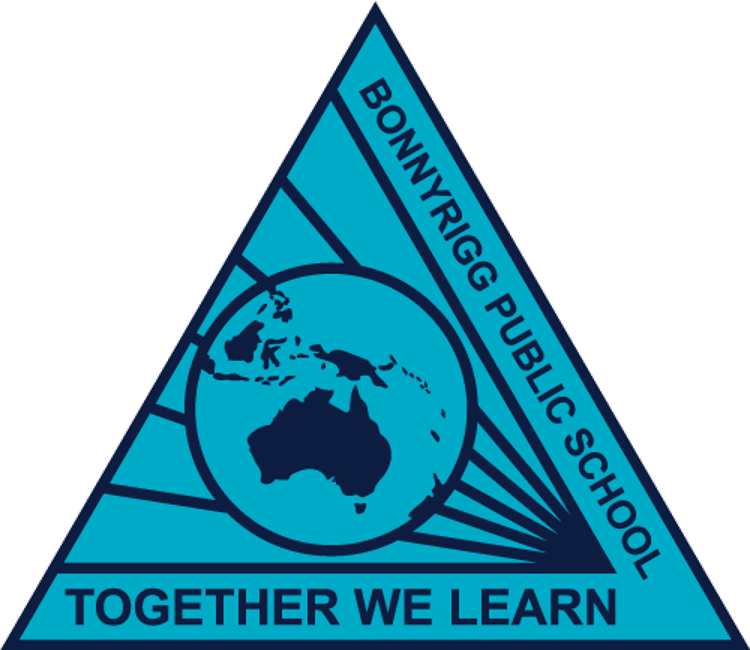 Reviewed:  May 2023          To be Reviewed: January 2024Promoting and reinforcing positive student behaviour and school-wide expectationsBonnyrigg Public School has the following school-wide rules and expectations:To be Safe, Respectful and Engaged in all areas of the school. What this looks like i s; Hands and feet to yourselfUse furniture and equipment appropriately Hand up and wait to speakFollow instructionsAlways try your bestRight place, right timeBonnyrigg Public School uses the following strategies and systems to explicitly teach, recognise and reinforce positive student behaviour and behavioural expectations:Positive Behaviour for LearningA whole school approach to explicitly teaching and modeling positive behaviour. Expectations and desired behaviorus are taught during explicit lessons, with a fortnightly focus put forward to students to work towards an identified target. Students are rewarded in accordance with the positive behaviour model and students work towards a major school award through exhibiting positive behaviour and engagement in their learning. Berry Street Education ModelA trauma informed practice that creates a safe space for students to succeed and thrive. Built of consistent, predictable routines, relationships are established between the teacher and the students to ensure we are all ready to learn at all stage of the school day. Student wellbeing is supported through regular check in’s and activities to support their learning such as, brain breaks, morning circle and mindfulness. Behaviour Code for StudentsThe Behaviour Code for Students can be found at https://education.nsw.gov.au/policy-library/policies/pd-2006-0316/pd-2006-0316-01. High expectations for student behaviour are established and maintained through effective role modelling, explicit teaching and planned responses.Whole School ApproachDetention, reflection and restorative practicesPartnership with parents/carersBonnyrigg Public School will partner with parents/carers in establishing expectations for parent engagement in developing and implementing student behaviour management strategies by requiring input from parents in regards to Personalised Learning and Support Plans and Personalised Learning Pathways. Bonnyrigg Public School will communicate these expectations to parents/carers by coordinating meetings with parents. School Anti-bullying PlanLink to website once finalised.OverviewOverviewOverviewBonnyrigg Public School is committed to explicitly teaching and modelling positive behaviour and to supporting all students to be engaged with their learning. Key programs prioritised and valued by the school community are Positive Behaviour for Leanring and the Berry Street Education Model.Bonnyrigg Public School is committed to explicitly teaching and modelling positive behaviour and to supporting all students to be engaged with their learning. Key programs prioritised and valued by the school community are Positive Behaviour for Leanring and the Berry Street Education Model.Bonnyrigg Public School is committed to explicitly teaching and modelling positive behaviour and to supporting all students to be engaged with their learning. Key programs prioritised and valued by the school community are Positive Behaviour for Leanring and the Berry Street Education Model.Pre-reading and reference documentsPre-reading and reference documentsPre-reading and reference documentsStudent Behaviour Procedures Kindergarted to Year 12Behaviour Code for StudentsDetention and Time-out GuidelinesStudent Behaviour Procedures Kindergarted to Year 12Behaviour Code for StudentsDetention and Time-out GuidelinesStudent Behaviour Procedures Kindergarted to Year 12Behaviour Code for StudentsDetention and Time-out GuidelinesStaff roles and responsibilitiesStaff roles and responsibilitiesStaff roles and responsibilitiesSchool principalThe principal holds primary responsibility for the safety and wellbeing of all students and staff.The principal is responsible for ensuring:the school’s behaviour procedures are updated annually as a review process, consulting with the Departments school behaviour procedures.all staff are familiar with and use the current behaviour procedures in line with departmental requirements.all procedures are current and reviewed as part of a continuous cycle of self- assessment.The principal holds primary responsibility for the safety and wellbeing of all students and staff.The principal is responsible for ensuring:the school’s behaviour procedures are updated annually as a review process, consulting with the Departments school behaviour procedures.all staff are familiar with and use the current behaviour procedures in line with departmental requirements.all procedures are current and reviewed as part of a continuous cycle of self- assessment.Deputy/Assistant PrincipalThe Deputy/Assistant Principal supports the principal in their role and is responsible for leading and supporting staff with the implementation of the school’s behaviour procedures. This could include: Manage all tier 2 and 3 behaviours, consulting with parent/caregivers on matters of concernreflect with students on their behaviour of concern and work on strategies moving forward.Refer students to LST when behaviours become a concern to wellbeing and safety of others. The Deputy/Assistant Principal supports the principal in their role and is responsible for leading and supporting staff with the implementation of the school’s behaviour procedures. This could include: Manage all tier 2 and 3 behaviours, consulting with parent/caregivers on matters of concernreflect with students on their behaviour of concern and work on strategies moving forward.Refer students to LST when behaviours become a concern to wellbeing and safety of others. All StaffStaff support student behaviour within their classroom and whole school by promoting positive behaviour and managing behavioirus of concern. this includes; Following all PBL and Berry St procures in line with school procedures and expectations. Manage low level tier 1 behaviours in the classroom and on the playground. Refer students to supervisor when behaviours becoming concerning. Staff support student behaviour within their classroom and whole school by promoting positive behaviour and managing behavioirus of concern. this includes; Following all PBL and Berry St procures in line with school procedures and expectations. Manage low level tier 1 behaviours in the classroom and on the playground. Refer students to supervisor when behaviours becoming concerning. Care ContinuumStrategy or ProgramDetailsAudience PreventionBroSpeak/SistaSpeakA cultural and mentoring workshop program at our school, which has a strong cultural focus and is designed to inspire and motivate Aboriginal young people about the importance of education. ATSI StudentsPreventionBerry StA trauma informed practice that creates a safe space for students to succeed and thrive. Built of consistent, predictable routines, relationships are established between the teacher and the students to ensure we are all ready to learn at all stage of the school day.All studentsPreventionMindfulnessSmilingMinds - A mindfulness program to create a calm and safe learning environment. All studentsPreventionQuality DifferentiationTargeted teaching that is differentiated to meet the students at their point of need to ensure students are engaged. All students Early InterventionExtra-Curricula ActivitiesStaff provide students with the opportunity to participate in extra-curricula activities to build a sense of belonging.  All studentsEarly InterventionSEL ProgramBounce Back - teaches social emotional skills to students through a literacy approach with circle time. All students Early InterventionPBL Tier 1Positive Behaviour for Learning (PBL) Tier 1 Schoolwide and classroom systems of support that brings together the whole school community to contribute to developing a positive, safe and supportive learning cultureAll students Targeted InterventionLaSTThe Learning and Support team work with teachers, students and families to support those students who require personalised learning and support. Including instructional leadership, development of risk assessments and the development of short- and long-term goals.Targeted studentsTargeted InterventionPLP’sPersonlised Learning Pathways include personal goals in which AEO’s target ATSI students and work one on one with to meet the individual academic, cultural and social goals. ATSI StudentsTargeted InterventionZones Of RegulationA program that is aimed at teaching students to manage and reflect on their own emotions with the goal of regulating their own emotions and forming regular social groups. Targeted studentsIndividual InterventionRisk management plansPlans created to support staff in understanding and managing students with high level behaviours of concern. LST and AP/DPIndividual InterventionPLASPSIndividualised learning programs provided for students that will include behavioural goals for students and staff to work towards. CT, LST, FamiliesActionWhen and how long?Who coordinates?How are these recorded? Reflection Room - Students who receive levels will be required to attend reflection room Time based on level. Recess and LunchAP’sSentral Calm down space - areas within the classrooms that allows students to take themselves out and spend time to gather themselves.10  mins during classCRTStaff ObservationsMovement Breaks - SLSO to take targeted students for movement breaks 10 mins during classSLSO and CRTIndividual Timetable